                            Lynchburg Humane Society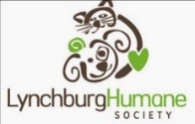                                   29 Mortimer Dr, Evington, VA 24550                          Phone: 434-821-4922                                                                     www.lynchburghumane.org
PLEASE SELECT THE SERVICES YOU WOULD LIKE YOUR DOG TO RECEIVE TODAY:Prep:_____________________    LVT :_____________________    Recovery:______________ Time:___________________________________________________________________________________________________________________________Physical Exam:  WNL      Abnormal    ☐ Hernia     ☐ Dewclaws    ☐ Shivering    Exam Not Done SFC: ____________________________________________     			  	Fleas? Yes   No      CAPSTAR Given:  _____PO _____IR                     Weight:___________________  VET NOTES: Clinic Use Only_______________________________________________________________________________________________________________________________________________________________________________________________________________________________________________________________________________________________________________________________________________________________________________________________________________________________________________________________________________________________________________________________________________________________________________________________________________________________________________________________________________________________________________________________________________________________________________________________________________________________________________________________________________________________________________________________________________________________________________________________________________________________________________________________________________________________________________________________________________________________________________________________________________________________________________________________________________________________________________________________________________________________________________________________________Client/Caretaker:Pet Name:Pet Name:DogDogDate:Client Address:Pet Breed, if Known.COLOR:
COLOR:
COLOR:
Male  / Female____Years_____MonthsPhone: E-Mail:E-Mail:E-Mail:E-Mail:E-Mail:What else should we know about your dog? 
(ex: history, # of litters, injuries, concerns)Any current medications or preventatives?Any current medications or preventatives?Any current medications or preventatives?Who is paying, if not you?Who is paying, if not you?
☐  1-year Rabies Vacc ($15)  ____☐  3-year Rabies Vacc (must have proof of prior vacc) ($15) ___☐ Distemper/Parvo (DHPPC) ($15) _____☐ Bordetella (Kennel Cough) ($15) _____☐ Heartworm Test ($25) ____☐ 4way Heartworm/Tick Disease test (4DX) ($35)_____
☐  Microchip (free lifetime registration) ($25)____ ☐   E-collar ($5-30) (prevents licking at the surgical site)______☐   Oral Dewormer (Pyrantel) ($5/dose)______☐  Seresto Collar (6-8month flea/tick prevention) ($60) _____☐  Sedation to go home ($15) ________☐  Pre-op Bloodwork (required for pets over 8 yrs)________ OHE           ____ OHE Heat           ____ OHE Preg ____ Post-Partum       __ Umbilical Hernia  __ Scrotal ___ Prescrotal  ___ Pediatric          ___ Abd. Crypt ___ Ing. Crypt ABN/ABS_____            Tattoo   Y / N      Scar    Y /NSurgery:      ______    Nicole Pettry , DVM (VIC)   _______  DECLINED         Reason:_____________________